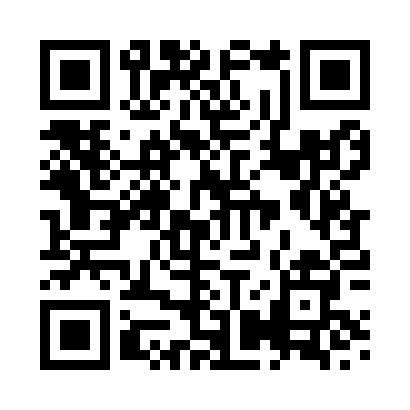 Prayer times for Bratton Fleming, Devon, UKMon 1 Jul 2024 - Wed 31 Jul 2024High Latitude Method: Angle Based RulePrayer Calculation Method: Islamic Society of North AmericaAsar Calculation Method: HanafiPrayer times provided by https://www.salahtimes.comDateDayFajrSunriseDhuhrAsrMaghribIsha1Mon3:135:051:206:559:3411:272Tue3:135:061:206:559:3411:273Wed3:135:071:206:559:3311:274Thu3:145:081:206:559:3311:265Fri3:145:081:216:549:3211:266Sat3:155:091:216:549:3211:267Sun3:155:101:216:549:3111:268Mon3:165:111:216:549:3011:269Tue3:175:121:216:539:3011:2510Wed3:175:131:216:539:2911:2511Thu3:185:141:216:539:2811:2512Fri3:185:151:226:529:2711:2413Sat3:195:161:226:529:2611:2414Sun3:205:181:226:519:2511:2315Mon3:205:191:226:519:2411:2316Tue3:215:201:226:509:2311:2317Wed3:215:211:226:509:2211:2218Thu3:225:221:226:499:2111:2219Fri3:235:241:226:499:2011:2120Sat3:235:251:226:489:1911:2021Sun3:245:261:226:479:1811:2022Mon3:255:281:226:479:1611:1923Tue3:255:291:226:469:1511:1924Wed3:265:301:226:459:1411:1825Thu3:275:321:226:449:1211:1726Fri3:285:331:226:449:1111:1627Sat3:285:341:226:439:0911:1628Sun3:295:361:226:429:0811:1529Mon3:305:371:226:419:0611:1430Tue3:315:391:226:409:0511:1231Wed3:345:401:226:399:0311:09